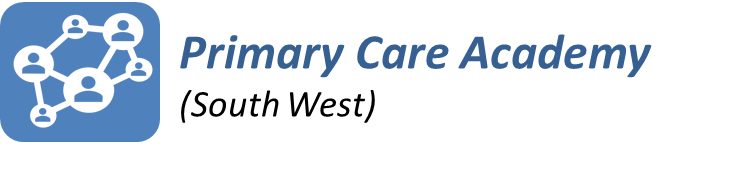 South West Primary Care Academy Team roles – what everyone doesThursday 8th December 2022  12.30 – 13.30Virtual workshopThe Primary Care Academy  would like to invite you to attend a lunchtime educational workshop on  “Team roles”  which will be held on:Thursday 8th December 2022 at 12.30 – 13.30This lunchtime workshop, led by Peter Maynard, Executive Partner at Hornfield Health Centre, will help you gain a better understanding of who everyone is in General Practice and what their roles are.    RegistrationTo register your interest for this event, please complete the MS Form by clicking on the link below.  Please ensure that you have completed the form by Thursday 24th November:https://forms.office.com/r/MPQeamnLE0 Questions about the event or the Primary Care Academy should be sent to: PrimaryCareAcademy.SW@hee.nhs.ukDateTimeLocationInviteThursday 8th December12.30 – 13.30VirtualTo followFacilitator:  Peter Maynard, Executive Partner, Hornfield Health CentreFacilitator:  Peter Maynard, Executive Partner, Hornfield Health CentreFacilitator:  Peter Maynard, Executive Partner, Hornfield Health CentreFacilitator:  Peter Maynard, Executive Partner, Hornfield Health CentreDr Linda Simpson Director, Southwest Primary Care AcademyGP Associate Dean for CornwallHealth Education England   Dr William Edney   PCA GP Fellowship Lead   Training Programme Director    Health Education England